Jayasukh 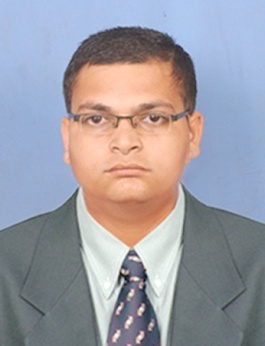 C/o-Mobile no  : +971505891826Email          :  jayasukh.291275@2freemail.com Looking forward to work in an organization where I can have long association, provided with good learning opportunities and a rewarding career where individual talent, skills, honesty and hard-work are acknowledged.Professional Credentials:1)Employer : Shopper Stop Pvt. Ltd. Ahmedabad  One Mall, Ahmedabad. .Date of  Employment :June 2017 –  To Present.Position : Customer Care Associate - Sales .Job Responsibility :Responsible for greeting and meeting all customers promptly and politely as they enter the store.Maintain a detailed knowledge of the  products stocked in the store.Ensure all stock administration are recorded on the system in time, accurately and correctly categorized.Dress up Mannequins & attend to other visuals.Ensure all stock is laid out and displayed according to standard layout norms.Guide customers throughout the store or to the specific area the customer requests.Ensure effective stock replenishment to the store and assure continuous stock availability & maintenance in the store.Understand and utilize all reports required for the day to day functioning of the store.Professional Credentials:2)Employer : Vraj Hospital Dwarka Gujarat India.Date of  Employment :July 2016 – May 2017.Position : Receptionist.Job Responsibility :Greeting patients and visitors.Determined patient’s needs and processed according to type of case.Schedule and Reschedule appointments.Answered basic questions  of  patients and families .To answer the phone and directed calls. To maintain proper patient treatment records.Obtained patient information for registration filling.Prepare reports using MS Word and Excel.Performed routine clerical work and data entry.Professional Credentials:3)Employer : Punjab National Bank Dwarka Gujarat India.Date of  Employment :March 2015 – February 2016.Position : Office Assistant.Job Responsibility :To maintain the business with existing clients.To find new clients and expand the business mainly target for CASA with cross sales of FD, Credit Card, Mortgage Loan, Gold Loan, Two Wheelers’ Loan, Auto Loan etc.Co-ordinate with sales executives.Preparing Daily, Weekly and Monthly report.To attend the clearing house for cheque Clearing.To maintain the office filing and storage systems.To maintain receipts & payments vouchers / cashbook.Golden Mirror Award for the category of the Best Customer Care Associate – Groomed M/O Aug 2017.Golden Mirror Award for the category of the Best Customer Care Associate – Sales M/O Sep 2017.Bachelors’ Of Commerce - Accounting & Finance - March 2015 from  Saurastra University Gujarat India .High Secondary Board  - Accounting & Finance – March 2012 from HSCE Board Gandhinagar Gujarat India.Certificate Course on Computer Concept (CCC) -  June 2015 from Gitech Education Pvt. LtdCertificate in Computerized Account Management April to May 2015 from Gitech Education Pvt. Ltd.Nationality 		: Indian.Date of Birth		: 14th October 1994.Marital Status	 	: Single.Languages Known	: English, Hindi, Gujarati.Hobbies 		: Swimming , Chess, Travelling . Declaration :I hereby declare that the above mentioned information is correct as the best of my knowledge.Career ObjectiveProfessional Experience AchievementsEducational QualificationsOther QualificationsPersonal Profile